АДМИНИСТРАЦИЯМО «СВЕТЛОВСКИЙ ГОРОДСКОЙ ОКРУГ»МУНИЦИПАЛЬНОЕ БЮДЖЕТНОЕ ОБЩЕОБРАЗОВАТЕЛЬНОЕ УЧРЕЖДЕНИЕСРЕДНЯЯ ОБЩЕОБРАЗОВАТЕЛЬНАЯ ШКОЛА № 3   ПРИНЯТА                                   СОГЛАСОВАНА                           УТВЕРЖДАЮна заседании                            на методическом совете               Директор МБОУ СОШ №3  ШМО учителей                           (протокол № 1 от 29.08.13г.)	(приказ № 258/од от 29.08.13г.)предметов                              Председатель методическогоестественно-математического цикла      совета                                ___________Л.В.Ракович(протокол № 1 от 27.08.13 г.) Руководитель ШМО                       ____________ Н.А.Нетесова                  ___________ Н.А.Нетесова                  ПРОГРАММАПО АЛГЕБРЕ, 9 «б» КЛАСС(ОЧНАЯ ФОРМА ОБУЧЕНИЯ, базовый уровень, 2013-2014 учебный год)г. Светлый2013 г.Пояснительная запискаНормативно-правовые документы.Рабочая программа по алгебре разработана на основе  государственных образовательных стандартов по математике 1998г., Обязательного минимума содержания математического образования,  Программы для общеобразовательных школ, гимназий, лицеев. Математика 5-11. Составитель Г.М.Кузнецов, Н.Г. Миндюк, М.: Дрофа,2004., методических рекомендаций к разработке календарно-тематического планирования по УМК Алимова Ш.А. Алгебра.   9 класс. -  М.: Просвещение, 2012.  Общая характеристика учебного предметаАлгебра нацелена на формирование математического аппарата для решения задач из математики, смежных предметов, окружающей реальности. Язык алгебры подчеркивает значение математики как  языка для построения математических моделей, процессов и явлений реального мира. Одной из основных задач изучения алгебры является развитие алгоритмического мышления, необходимого, в частности, для освоения курса информатики; овладение навыками дедуктивных рассуждений. Преобразование символических форм вносит свой специфический вклад в развитие воображения, способностей к математическому творчеству. Другой важной задачей изучения алгебры является получение школьниками конкретных знаний о функциях как важнейшей математической модели для описания и исследования разнообразных процессов (равномерных, равноускоренных, экспоненциальных, периодических и др.), для формирования у учащихся представлений о роли математики в развитии цивилизации и культуры.Курс алгебры построен в соответствии с традиционными содержательно-методическими линиями: числовой, функциональной, алгоритмической, уравнений и неравенств, алгебраических преобразований. На этапе 9-го класса завершается изучение рациональных уравнений с одной переменной. Дается понятие целого рационального уравнения и его степени. Особое внимание уделяется решению уравнений третьей и четвертой степени с помощью разложения на множители и введения вспомогательной переменной, что широко используется в дальнейшем при решении тригонометрических, логарифмических и других видов уравнений. Рассматриваются системы, содержащие уравнения второй степени с двумя неизвестными.  Даются первые знания об арифметической и геометрической прогрессиях, как о частных видах последовательностей. Изучая формулу нахождения суммы  первых членов арифметической прогрессии  и формулу суммы  первых членов геометрической прогрессии , целесообразно уделить внимание заданиям, связанным с непосредственным применением этих формул. Из курса геометрии продолжается изучение синуса, косинуса и тангенса острого угла прямоугольного треугольника.  Вводится понятие котангенса угла. Изучаются свойства синуса, косинуса, тангенса и котангенса, которые находят применение в преобразованиях тригонометрических выражений. Специальное внимание уделяется переходу от радианной меры угла к градусной мере и наоборот. Центральное место занимают формулы, выражающие соотношения между тригонометрическими функциями одного и того же аргумента. Изучаются свойства функций , при  и . Серьезное внимание уделяется формированию умений рассуждать, делать простые доказательства, давать обоснования выполняемых действий. Параллельно закладываются основы для изучения систематических курсов стереометрии, физики, химии и других смежных предметов.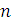 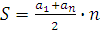 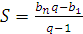 Цели и задачи обученияобучить делению многочленов, решению алгебраических уравнений и систем уравнений.сформировать понятие степени с целым показателем; выработать умение выполнять преобразования простейших выражений, содержащих степень с целям показателем; ввести понятие корня n-ой степени и степени с рациональным показателем.выработать умение исследовать по заданному графику функции , , , , , .ввести понятия синуса, косинуса, тангенса и котангенса произвольного угла; сформировать умение вычислять по известному значению одной из тригонометрических функций значения остальных тригонометрических функций, выполнять несложные преобразования тригонометрических выражений.познакомить учащихся с понятиями арифметической и геометрической прогрессий.познакомить учащихся с различными видами событий, с понятием вероятности события и с различными подходами к определению этого понятия; сформировать умения нахождения вероятности события, когда число равновозможных исходов испытания очевидно; обучить нахождению вероятности события после проведения серии однотипных испытаний.сформировать представления о закономерностях в массовых случайных явлениях; выработать умение сбора и наглядного представления статистических данных; обучить нахождению центральных тенденций выборки.Место предмета в учебном плане Рабочая программа разработана на 140 часов из расчета 4 часа в неделю: 4ч × 35 недель = 140 часов.Общеучебные умения, навыки и способы  деятельностиИзучение алгебры в основной школе дает возможность обучающимся достичь следующих результатов развития:в личностном направлении:1) умение ясно, точно, грамотно излагать свои мысли в устной и письменной речи, понимать смысл поставленной задачи, выстраивать аргументацию, приводить примеры и контрпримеры;
2) критичность мышления, умение распознавать логически некорректные высказывания, отличать гипотезу от факта;3) представление о математической науке как сфере человеческой деятельности, об этапах ее развития, о ее значимости для развития цивилизации;4) креативность мышления, инициатива, находчивость, активность при решении математических задач;5) умение контролировать процесс и результат учебной математической деятельности;
6) способность к эмоциональному восприятию математических объектов, задач, решений, рассуждений; в метапредметном направлении:1) первоначальные представления об идеях и о методах математики как об универсальном языке науки и техники, о средстве моделирования явлений и процессов;2) умение видеть математическую задачу в контексте проблемной ситуации в других дисциплинах, в окружающей жизни;3) умение находить в различных источниках информацию, необходимую для решения математических проблем, и представлять ее в понятной форме; принимать решение в условиях неполной и избыточной, точной и вероятностной информации;
4) умение понимать и использовать математические средства наглядности (графики, диаграммы, таблицы, схемы и др.) для иллюстрации, интерпретации, аргументации;
5) умение выдвигать гипотезы при решении учебных задач и понимать необходимость их проверки;
6) умение применять индуктивные и дедуктивные способы рассуждений, видеть различные стратегии решения задач;7) понимание сущности алгоритмических предписаний и умение действовать в соответствии с предложенным алгоритмом;8) умение самостоятельно ставить цели, выбирать и создавать алгоритмы для решения учебных математических проблем;9) умение планировать и осуществлять деятельность, направленную на решение задач исследовательского характера;Содержание учебного курсаПовторение курса алгебры 8 класса. Алгебраические уравнения. Системы нелинейных уравнений. Деления многочленов. Решение алгебраических уравнений. Уравнения, сводящиеся к алгебраическим. Системы нелинейных уравнений с двумя неизвестными. Различные способы решения систем уравнений. Решение задач с помощью систем уравнений.Степень с рациональным показателем. Степень с целым показателем и её свойства.  Возведение числового неравенства в степень с натуральным показателем. Корень n-й степени, степень с рациональным показателем.Степенная функция. Область определения функции. Возрастание и убывание функции. Чётность и нечётность функции. Функция . Прогрессии. Числовая последовательность. Арифметическая и геометрическая прогрессии. Формулы n-го члена и суммы n первых членов арифметической и геометрической прогрессии.Случайные события. События невозможные, достоверные, случайные. Совместные и несовместные события. Равновозможные события. Классическое определение вероятности события. Представление о геометрической вероятности. Решение вероятностных задач с помощью комбинаторики. Противоположные события и их вероятности. Относительная частота и закон больших чисел. Тактика игр, справедливые и несправедливые игры.Случайные величины. Таблицы распределения значений случайной величины. Наглядное представление распределения случайной величины: полигон частот, диаграммы круговые, линейные, столбчатые, гистограмма. Генеральная совокупность и выборка. Репрезентативная выборка. Характеристики выборки: размах, мода, медиана, среднее. Представление о законе нормального распределения.Повторение. Решение задач по курсу алгебры 7-9 классов.  Требования к уровню подготовки учащихсяВ результате изучения математики ученик должензнать/понимать существо понятия математического доказательства; примеры доказательств; 
существо понятия алгоритма; примеры алгоритмов;как используются математические формулы, уравнения и неравенства; примеры их применения для решения математических и практических задач;как математически определенные функции могут описывать реальные зависимости; приводить примеры такого описания; как потребности практики привели математическую науку к необходимости расширения понятия числа;вероятностный характер многих закономерностей окружающего мира; примеры статистических закономерностей и выводов;смысл идеализации, позволяющей решать задачи реальной действительности математическими методами, примеры ошибок, возникающих при идеализации;уметьсоставлять буквенные выражения и формулы по условиям задач; осуществлять в выражениях и формулах числовые подстановки и выполнять соответствующие вычисления, осуществлять подстановку одного выражения в другое; выражать из формул одну переменную через остальные; выполнять основные действия со степенями с целыми показателями, с многочленами и с алгебраическими дробями; выполнять разложение многочленов на множители; выполнять тождественные преобразования рациональных выражений; 
применять свойства арифметических квадратных корней для вычисления значений и преобразований числовых выражений, содержащих квадратные корни;
решать линейные, квадратные уравнения и рациональные уравнения, сводящиеся к ним, системы двух линейных уравнений и несложные нелинейные системы;
решать линейные и квадратные неравенства с одной переменной и их системы;решать текстовые задачи алгебраическим методом, интерпретировать полученный результат, проводить отбор решений, исходя из формулировки задачи;
изображать числа точками на координатной прямой;определять координаты точки плоскости, строить точки с заданными координатамиизображать множество решений линейного неравенства; распознавать арифметические и геометрические прогрессии; решать задачи с применением формулы общего члена и суммы нескольких первых членов; находить значения функции, заданной формулой, таблицей, графиком по ее аргументунаходить значение аргумента по значению функции, заданной графиком или таблицей;определять свойства функции по ее графику; применять графические представления при решении уравнений, систем, неравенств;описывать свойства изученных функций, строить их графики; использовать приобретенные знания и умения в практической деятельности и повседневной жизни для: выполнения расчетов по формулам, составления формул, выражающих зависимости между реальными величинами; нахождения нужной формулы в справочных материалах; 
моделирования практических ситуаций и исследовании построенных моделей с использованием аппарата алгебры; описания зависимостей между физическими величинами соответствующими формулами при исследовании несложных практических ситуаций; интерпретации графиков реальных зависимостей между величинами;решать следующие жизненно-практические задачи:самостоятельно приобретать и применять знания в различных ситуациях;работать в группах;аргументировать и отстаивать свою точку зрения;уметь слушать других; извлекать учебную информацию на основе сопоставительного анализа объектов;пользоваться предметным указателем энциклопедий и справочников для нахождения информации.щОбщая информацияКАЛЕНДАРНО-ТЕМАТИЧЕСКОЕ ПЛАНИРОВАНИЕКалендарно-тематическое планированиеПредмет алгебраКлассы 9 бУчитель Бохан Светлана Владимировна Количество часов в год140Из них:Контрольных работ7Практических работКоличество часов в неделю4Программа Для общеобразовательных учреждений  (базовый уровень), Примерная программа общеобразовательных учреждений по алгебре 7–9 классы,  к учебному комплексу Ш.А. АлимоваУчебный комплекс для учащихся:Алгебра: учебник для 9 класса общеобразовательных учреждений/ [Ш.А. Алимов, Ю.М. Колягин, Ю.В. Сидоров и др.]. -14-е изд.- М.: Просвещение, 2007.УчебникАлгебра: учебник для 9 класса общеобразовательных учреждений/ [Ш.А. Алимов, Ю.М. Колягин, Ю.В. Сидоров и др.]. -14-е изд.- М.: Просвещение, 2007.Электронные источники информацииЭлектронные источники информацииИнтернет-ресурсы:Электронные источники информации1.www.school-collection.edu.ruЭлектронные источники информации2.www.mathvaz.ruЭлектронные источники информации3. www.uroki.net	Электронные источники информации4. www.pedsovet.su/loadЭлектронные источники информации5.www.school-collection.edu.ruЭлектронные источники информации6.www.mathvaz.ruНормативные документызакон «Об образовании»Нормативные документыприказ Минобразования России от 05.03.2004 г. № 1089 «Об утверждении федерального компонента государственных образовательных стандартов начального общего, основного общего и среднего (полного) общего образования»Нормативные документыписьмо Минобразования России от 20.02.2004 г. № 03-51-10/14-03 «О ввендении федерального компонента государственных образовательных стандартов начального общего, основного общего и  среднего (полного) общего образования»Нормативные документыПриказ Минобразования России от 09.03.2004 г. № 1312 «Об утверждении федерального базисного учебного плана и примерных учебных планов для общеобразовательных учреждений РФ, реализующих программы общего образования»Нормативные документыПисьмо Минобразования России от 07.07.2005 г. «О примерных программах по учебным предметам федерального базисного учебного плана»Нормативные документыФедеральный компонент государственного стандарта общего образованияОценка качества подготовки выпускников основной школы по математике/ Г.В.Дорофеев и др.– М.: Дрофа, 2000.№№ п/пТема (содержание)Количество часов№№ п/пТема (содержание)Количество часовКонтрольные работыДатаПовторение курса 
8 класса8Входная контрольная работа 01.09-12.09Алгебраические уравнения. Системы нелинейных уравнений. 25Контрольная работа № 2 по теме «Алгебраические уравнения. Системы нелинейных уравнений».16.09-26.10Степень с рациональным показателем 20Контрольная работа № 3 по теме «Степень с рациональным показателем»28.10-7.12Степень с рациональным показателем 20Контрольная работа № 3 по теме «Степень с рациональным показателем»28.10-7.12Степенная функция 25Контрольная работа №4 по теме «Степенная функция »9.12-26.12Прогрессии 20Контрольная работа №5 по теме:«Прогрессии »27.12-4.03Случайные события 8Контрольная работа №6 по теме «Случайные события».10.04—6.05Случайные величины 7Контрольная работа №7 по теме «Случайные величины»Множества.  Логика 8Контрольная работа №8 по теме «Множества.  Логика»Итоговое повторение22Итоговая проверочная работа в форме ГИА №97.05-31.05№ п/пТема урокаТема урокаКол-во уроковТип урокаЭлементы содержанияЭлементы содержанияТребования к уровню содержанияТребования к уровню содержанияФормы и способы контроляФормы и способы контроляДомашняя работаДатаДатаДата№ п/пТема урокаТема урокаКол-во уроковТип урокаЭлементы содержанияЭлементы содержанияТребования к уровню содержанияТребования к уровню содержанияФормы и способы контроляФормы и способы контроляДомашняя работаПо плануфактическифактическиПовторение  курса 8 класса (8 часов)Повторение  курса 8 класса (8 часов)Повторение  курса 8 класса (8 часов)Повторение  курса 8 класса (8 часов)Повторение  курса 8 класса (8 часов)Повторение  курса 8 класса (8 часов)Повторение  курса 8 класса (8 часов)Повторение  курса 8 класса (8 часов)Повторение  курса 8 класса (8 часов)Повторение  курса 8 класса (8 часов)Повторение  курса 8 класса (8 часов)Повторение  курса 8 класса (8 часов)Повторение  курса 8 класса (8 часов)Повторение  курса 8 класса (8 часов)Повторение  курса 8 класса (8 часов)1-2Квадратные корни Квадратные уравненияКвадратные корни Квадратные уравнения2Урок обобщения и систематизации знанийАрифметический квадратный корень, свойства корней Квадратные уравнения, замена переменной, биквадратное уравнениеУметь применять свойства квадратных корней для упрощения выражений и вычисления корней; формировать вопросы, задачи, создавать проблемную ситуацию Уметь:использовать формулы корней квадратного уравнения;проводить замену переменной;решать квадратные уравнения и уравнения, получившиеся из замены;решать биквадратные уравненияУметь применять свойства квадратных корней для упрощения выражений и вычисления корней; формировать вопросы, задачи, создавать проблемную ситуацию Уметь:использовать формулы корней квадратного уравнения;проводить замену переменной;решать квадратные уравнения и уравнения, получившиеся из замены;решать биквадратные уравненияУметь применять свойства квадратных корней для упрощения выражений и вычисления корней; формировать вопросы, задачи, создавать проблемную ситуацию Уметь:использовать формулы корней квадратного уравнения;проводить замену переменной;решать квадратные уравнения и уравнения, получившиеся из замены;решать биквадратные уравненияПроблемные задания, фронтальный опросПроблемные задания, фронтальный опросИндивидуальные задания2.094.092.094.093Неравенства с одной переменнойНеравенства с одной переменной1Урок обобщения и систематизации знанийЛинейное неравенство, решение неравенства, равносильные неравенства, равносильные преобразованияУметь:решать простейшие линейные неравенства;отмечать на числовой оси решение неравенстваУметь:решать простейшие линейные неравенства;отмечать на числовой оси решение неравенстваУметь:решать простейшие линейные неравенства;отмечать на числовой оси решение неравенстваФронтальный опросФронтальный опросИндивидуальные задания6.09.6.09.4-5Квадратные неравенстваКвадратные неравенства2Урок обобщения и систематизации знанийКвадратное неравенство, решение неравенства, равносильные неравенства, равносильные преобразованияЗнать алгоритм решения неравенств.Уметь правильно найти ответ в виде числового промежутка; решать неравенства, используя метод интерваловЗнать алгоритм решения неравенств.Уметь правильно найти ответ в виде числового промежутка; решать неравенства, используя метод интерваловЗнать алгоритм решения неравенств.Уметь правильно найти ответ в виде числового промежутка; решать неравенства, используя метод интерваловФронтальный опрос, самостоятельное решение заданийФронтальный опрос, самостоятельное решение заданийИндивидуальные задания7.099.097.099.096-7Квадратичная функция, её свойства и графикКвадратичная функция, её свойства и график2Урок обобщения и систематизации знанийКвадратичная функция, её свойства и график Знать свойства квадратичной функции; её график; алгоритм построения графика квадратичной функцииУметь выполнять построение графиков квадратичной функции, по графику определять свойства функции Знать свойства квадратичной функции; её график; алгоритм построения графика квадратичной функцииУметь выполнять построение графиков квадратичной функции, по графику определять свойства функции Знать свойства квадратичной функции; её график; алгоритм построения графика квадратичной функцииУметь выполнять построение графиков квадратичной функции, по графику определять свойства функцииФронтальный опрос, самостоятельное решение заданийФронтальный опрос, самостоятельное решение заданийИндивидуальные задания11.0913.0911.0913.098Входная диагностическая  работа № 1Входная диагностическая  работа № 11Урок проверки знаний и уменийАрифметический квадратный корень, свойства корней; квадратные уравнения; линейное неравенство, квадратное неравенствоУметь применять знания, полученные в 8 классеУметь применять знания, полученные в 8 классеУметь применять знания, полученные в 8 классеИндивидуальное решение контрольных заданийИндивидуальное решение контрольных заданий14.0914.09Алгебраические уравнения. Системы нелинейных уравнений. (26 часов)Алгебраические уравнения. Системы нелинейных уравнений. (26 часов)Алгебраические уравнения. Системы нелинейных уравнений. (26 часов)Алгебраические уравнения. Системы нелинейных уравнений. (26 часов)Алгебраические уравнения. Системы нелинейных уравнений. (26 часов)Алгебраические уравнения. Системы нелинейных уравнений. (26 часов)Алгебраические уравнения. Системы нелинейных уравнений. (26 часов)Алгебраические уравнения. Системы нелинейных уравнений. (26 часов)Алгебраические уравнения. Системы нелинейных уравнений. (26 часов)Алгебраические уравнения. Системы нелинейных уравнений. (26 часов)Алгебраические уравнения. Системы нелинейных уравнений. (26 часов)Алгебраические уравнения. Системы нелинейных уравнений. (26 часов)Алгебраические уравнения. Системы нелинейных уравнений. (26 часов)Алгебраические уравнения. Системы нелинейных уравнений. (26 часов)9Деление многочленов.Деление многочленов.3Урок ознакомления с новым материаломМногочлен, алгоритм деления многочленов, формула деления многочленовЗнать алгоритм деления многочленовУметь выполнять деление многочленовЗнать алгоритм деления многочленовУметь выполнять деление многочленовЗнать алгоритм деления многочленовУметь выполнять деление многочленовФронтальный опросФронтальный опрос§116.0916.0910Деление многочленов.Деление многочленов.3Урок закрепления изученногоМногочлен, алгоритм деления многочленов, формула деления многочленовЗнать алгоритм деления многочленовУметь выполнять деление многочленовЗнать алгоритм деления многочленовУметь выполнять деление многочленовЗнать алгоритм деления многочленовУметь выполнять деление многочленовПроверка домашнего задания, индивидуальная работа по карточкамПроверка домашнего задания, индивидуальная работа по карточкам§118.0918.0911Деление многочленов.Деление многочленов.3Урок применения знаний и уменийМногочлен, алгоритм деления многочленов, формула деления многочленовЗнать алгоритм деления многочленовУметь выполнять деление многочленовЗнать алгоритм деления многочленовУметь выполнять деление многочленовЗнать алгоритм деления многочленовУметь выполнять деление многочленовСамостоятельная работаСамостоятельная работа§120.0920.0912Решение алгебраических уравненийРешение алгебраических уравнений4Урок ознакомления с новым материаломАлгебраические уравнения, алгебраическое уравнение степени n, корень алгебраического уравнения, основная теорема алгебрыЗнать определение алгебраического уравнения; теорему о нахождении корня алгебраического уравнения.Уметь решать алгебраическое уравнение степени nЗнать определение алгебраического уравнения; теорему о нахождении корня алгебраического уравнения.Уметь решать алгебраическое уравнение степени nЗнать определение алгебраического уравнения; теорему о нахождении корня алгебраического уравнения.Уметь решать алгебраическое уравнение степени nФронтальный опросФронтальный опрос§221.0921.0913Решение алгебраических уравненийРешение алгебраических уравнений4Урок закрепления изученногоАлгебраические уравнения, алгебраическое уравнение степени n, корень алгебраического уравнения, основная теорема алгебрыЗнать определение алгебраического уравнения; теорему о нахождении корня алгебраического уравнения.Уметь решать алгебраическое уравнение степени nЗнать определение алгебраического уравнения; теорему о нахождении корня алгебраического уравнения.Уметь решать алгебраическое уравнение степени nЗнать определение алгебраического уравнения; теорему о нахождении корня алгебраического уравнения.Уметь решать алгебраическое уравнение степени nПроверка домашнего задания, индивидуальная работа по карточкамПроверка домашнего задания, индивидуальная работа по карточкам§223.0923.0914-15Решение алгебраических уравненийРешение алгебраических уравнений4Урок применения знаний и уменийАлгебраические уравнения, алгебраическое уравнение степени n, корень алгебраического уравнения, основная теорема алгебрыЗнать определение алгебраического уравнения; теорему о нахождении корня алгебраического уравнения.Уметь решать алгебраическое уравнение степени nЗнать определение алгебраического уравнения; теорему о нахождении корня алгебраического уравнения.Уметь решать алгебраическое уравнение степени nЗнать определение алгебраического уравнения; теорему о нахождении корня алгебраического уравнения.Уметь решать алгебраическое уравнение степени nПроверочная работаПроверочная работа§225.0927.0925.0927.0916Уравнения, сводящиеся к алгебраическимУравнения, сводящиеся к алгебраическим4КомбинированныйРациональное уравнение, уравнения, сводящиеся к алгебраическим, разложение на множители, симметричные уравнения, возвратные уравненияЗнать, как применить методы решения уравнений высшей степени: метод разложения на множители, метод введения новой переменной, метод решения возвратных уравнений и уметь применять их на практикеЗнать, как применить методы решения уравнений высшей степени: метод разложения на множители, метод введения новой переменной, метод решения возвратных уравнений и уметь применять их на практикеЗнать, как применить методы решения уравнений высшей степени: метод разложения на множители, метод введения новой переменной, метод решения возвратных уравнений и уметь применять их на практикеФронтальный опросФронтальный опрос§328.0928.0917Уравнения, сводящиеся к алгебраическимУравнения, сводящиеся к алгебраическим4Урок применения знаний и уменийРациональное уравнение, уравнения, сводящиеся к алгебраическим, разложение на множители, симметричные уравнения, возвратные уравненияЗнать, как применить методы решения уравнений высшей степени: метод разложения на множители, метод введения новой переменной, метод решения возвратных уравнений и уметь применять их на практикеЗнать, как применить методы решения уравнений высшей степени: метод разложения на множители, метод введения новой переменной, метод решения возвратных уравнений и уметь применять их на практикеЗнать, как применить методы решения уравнений высшей степени: метод разложения на множители, метод введения новой переменной, метод решения возвратных уравнений и уметь применять их на практикеПроверка домашнего задания, работа в парахПроверка домашнего задания, работа в парах§330.0930.0918-19Уравнения, сводящиеся к алгебраическимУравнения, сводящиеся к алгебраическим4Урок применения знаний и уменийПроблемныйРациональное уравнение, уравнения, сводящиеся к алгебраическим, разложение на множители, симметричные уравнения, возвратные уравненияЗнать, как применить методы решения уравнений высшей степени: метод разложения на множители, метод введения новой переменной, метод решения возвратных уравнений и уметь применять их на практикеЗнать, как применить методы решения уравнений высшей степени: метод разложения на множители, метод введения новой переменной, метод решения возвратных уравнений и уметь применять их на практикеЗнать, как применить методы решения уравнений высшей степени: метод разложения на множители, метод введения новой переменной, метод решения возвратных уравнений и уметь применять их на практикеПроверочная работаПроверочная работа§32.104.102.104.1020Системы нелинейных уравнений с двумя  неизвестными.Системы нелинейных уравнений с двумя  неизвестными.4КомбинированныйСистемы нелинейных уравнений с двумя  неизвестными, способ подстановки, способ сложения, замена переменныхЗнать способы решения систем уравнений.Уметь решать системы нелинейных уравнений с двумя неизвестными способом подстановки и сложения.Знать способы решения систем уравнений.Уметь решать системы нелинейных уравнений с двумя неизвестными способом подстановки и сложения.Знать способы решения систем уравнений.Уметь решать системы нелинейных уравнений с двумя неизвестными способом подстановки и сложения.Фронтальный опросФронтальный опрос§45.105.1021Системы нелинейных уравнений с двумя  неизвестными.Системы нелинейных уравнений с двумя  неизвестными.4Урок применения знаний и уменийСистемы нелинейных уравнений с двумя  неизвестными, способ подстановки, способ сложения, замена переменныхЗнать способы решения систем уравнений.Уметь решать системы нелинейных уравнений с двумя неизвестными способом подстановки и сложения.Знать способы решения систем уравнений.Уметь решать системы нелинейных уравнений с двумя неизвестными способом подстановки и сложения.Знать способы решения систем уравнений.Уметь решать системы нелинейных уравнений с двумя неизвестными способом подстановки и сложения.Проверка домашнего задания, работа в парахПроверка домашнего задания, работа в парах§47.107.1022-23Системы нелинейных уравнений с двумя  неизвестными.Системы нелинейных уравнений с двумя  неизвестными.4Урок применения знаний и умений ИсследовательскийСистемы нелинейных уравнений с двумя  неизвестными, способ подстановки, способ сложения, замена переменныхЗнать способы решения систем уравнений.Уметь решать системы нелинейных уравнений с двумя неизвестными способом подстановки и сложения.Знать способы решения систем уравнений.Уметь решать системы нелинейных уравнений с двумя неизвестными способом подстановки и сложения.Знать способы решения систем уравнений.Уметь решать системы нелинейных уравнений с двумя неизвестными способом подстановки и сложения.Проверочная работаПроверочная работа§49.1011.109.1011.1024Различные способы решения систем уравненийРазличные способы решения систем уравнений3КомбинированныйОбратная теорема Виета, решение систем уравнений по обратной теореме Виета, деление уравнений в системе, формулы сокращённого умножения, замена переменных, система трёх уравненийИметь представление о системе двух нелинейных уравнений с двумя неизвестными.Уметь решать системы нелинейных уравнений, используя обратную теорему Виета, формулы сокращённого умножения, замену переменных, деление уравнений в системе.Иметь представление о системе двух нелинейных уравнений с двумя неизвестными.Уметь решать системы нелинейных уравнений, используя обратную теорему Виета, формулы сокращённого умножения, замену переменных, деление уравнений в системе.Иметь представление о системе двух нелинейных уравнений с двумя неизвестными.Уметь решать системы нелинейных уравнений, используя обратную теорему Виета, формулы сокращённого умножения, замену переменных, деление уравнений в системе.Фронтальный опросФронтальный опрос§512.1012.1025Различные способы решения систем уравненийРазличные способы решения систем уравнений3Урок применения знаний и уменийИсследовательскийОбратная теорема Виета, решение систем уравнений по обратной теореме Виета, деление уравнений в системе, формулы сокращённого умножения, замена переменных, система трёх уравненийИметь представление о системе двух нелинейных уравнений с двумя неизвестными.Уметь решать системы нелинейных уравнений, используя обратную теорему Виета, формулы сокращённого умножения, замену переменных, деление уравнений в системе.Иметь представление о системе двух нелинейных уравнений с двумя неизвестными.Уметь решать системы нелинейных уравнений, используя обратную теорему Виета, формулы сокращённого умножения, замену переменных, деление уравнений в системе.Иметь представление о системе двух нелинейных уравнений с двумя неизвестными.Уметь решать системы нелинейных уравнений, используя обратную теорему Виета, формулы сокращённого умножения, замену переменных, деление уравнений в системе.Проверка домашнего задания, Работа с демонстрационным материаломПроверка домашнего задания, Работа с демонстрационным материалом§514.1014.1026Различные способы решения систем уравненийРазличные способы решения систем уравнений3Урок применения знаний и уменийПроблемныйОбратная теорема Виета, решение систем уравнений по обратной теореме Виета, деление уравнений в системе, формулы сокращённого умножения, замена переменных, система трёх уравненийИметь представление о системе двух нелинейных уравнений с двумя неизвестными.Уметь решать системы нелинейных уравнений, используя обратную теорему Виета, формулы сокращённого умножения, замену переменных, деление уравнений в системе.Иметь представление о системе двух нелинейных уравнений с двумя неизвестными.Уметь решать системы нелинейных уравнений, используя обратную теорему Виета, формулы сокращённого умножения, замену переменных, деление уравнений в системе.Иметь представление о системе двух нелинейных уравнений с двумя неизвестными.Уметь решать системы нелинейных уравнений, используя обратную теорему Виета, формулы сокращённого умножения, замену переменных, деление уравнений в системе.Проверочная работаПроверочная работа§516.1016.1027Решение задач с помощью систем уравненийРешение задач с помощью систем уравнений4КомбинированныйСоставление математической модели реальной ситуации, системы нелинейных уравнений с двумя  неизвестными.Уметь решать текстовые задачи с помощью системы нелинейных уравнений Уметь решать текстовые задачи с помощью системы нелинейных уравнений Уметь решать текстовые задачи с помощью системы нелинейных уравнений Фронтальный опросФронтальный опрос§618.1018.1028Решение задач с помощью систем уравненийРешение задач с помощью систем уравнений4Урок применения знаний и уменийПроблемныйСоставление математической модели реальной ситуации, системы нелинейных уравнений с двумя  неизвестными.Уметь решать текстовые задачи с помощью системы нелинейных уравнений Уметь решать текстовые задачи с помощью системы нелинейных уравнений Уметь решать текстовые задачи с помощью системы нелинейных уравнений Индивидуальная работа по карточкам Индивидуальная работа по карточкам §619.1019.1029-30Решение задач с помощью систем уравненийРешение задач с помощью систем уравнений4Урок применения знаний и умений ИсследовательскийСоставление математической модели реальной ситуации, системы нелинейных уравнений с двумя  неизвестными.Уметь решать текстовые задачи с помощью системы нелинейных уравнений Уметь решать текстовые задачи с помощью системы нелинейных уравнений Уметь решать текстовые задачи с помощью системы нелинейных уравнений Проверочная работаПроверочная работа§621.1023.1021.1023.1031-32Решение задач по теме «Алгебраические уравнения. Системы нелинейных уравнений».Решение задач по теме «Алгебраические уравнения. Системы нелинейных уравнений».2Урок обобщения и систематизации знанийОбобщить и систематизировать знания о преобразованиях многочленов; Уметь выполнять деление многочленов, решать системы уравнений, содержащие уравнения более высоких степеней; решать задачи с помощью систем уравнений второй степениУметь выполнять деление многочленов, решать системы уравнений, содержащие уравнения более высоких степеней; решать задачи с помощью систем уравнений второй степениУметь выполнять деление многочленов, решать системы уравнений, содержащие уравнения более высоких степеней; решать задачи с помощью систем уравнений второй степениПроверка домашнего задания, Тестовая работаПроверка домашнего задания, Тестовая работа§1-§625.1025.1033Контрольная работа № 2 по теме «Алгебраические уравнения. Системы нелинейных уравнений».Контрольная работа № 2 по теме «Алгебраические уравнения. Системы нелинейных уравнений».1Урок проверки знаний и уменийКонтроль и оценка знаний и уменийУметь выполнять деление многочленов, решать системы уравнений, содержащие уравнения более высоких степеней; решать задачи с помощью систем уравнений второй степениУметь выполнять деление многочленов, решать системы уравнений, содержащие уравнения более высоких степеней; решать задачи с помощью систем уравнений второй степениУметь выполнять деление многочленов, решать системы уравнений, содержащие уравнения более высоких степеней; решать задачи с помощью систем уравнений второй степениИндивидуальное решение контрольных заданийИндивидуальное решение контрольных заданий26.1026.10Степень с рациональным показателем (19 часов)Степень с рациональным показателем (19 часов)Степень с рациональным показателем (19 часов)Степень с рациональным показателем (19 часов)Степень с рациональным показателем (19 часов)Степень с рациональным показателем (19 часов)Степень с рациональным показателем (19 часов)Степень с рациональным показателем (19 часов)Степень с рациональным показателем (19 часов)Степень с рациональным показателем (19 часов)Степень с рациональным показателем (19 часов)Степень с рациональным показателем (19 часов)Степень с рациональным показателем (19 часов)Степень с рациональным показателем (19 часов)Степень с рациональным показателем (19 часов)34Степень с целым показателемСтепень с целым показателем2Урок ознакомления с новым материаломСтепень с отрицательным показателем,  тождества степеней, свойства степени с рациональным показателем                                               Знать определение степени с целым отрицательным показателем, свойства степени.Уметь представлять степень с целым отрицательным показателем в виде дроби и наоборот, применять се свойстваЗнать определение степени с целым отрицательным показателем, свойства степени.Уметь представлять степень с целым отрицательным показателем в виде дроби и наоборот, применять се свойстваЗнать определение степени с целым отрицательным показателем, свойства степени.Уметь представлять степень с целым отрицательным показателем в виде дроби и наоборот, применять се свойстваФронтальный опросФронтальный опрос§728.1028.1035Степень целым показателемСтепень целым показателем2Урок закрепления изученногоСтепень с отрицательным показателем,  тождества степеней, свойства степени с рациональным показателем                                               Знать определение степени с целым отрицательным показателем, свойства степени.Уметь представлять степень с целым отрицательным показателем в виде дроби и наоборот, применять се свойстваЗнать определение степени с целым отрицательным показателем, свойства степени.Уметь представлять степень с целым отрицательным показателем в виде дроби и наоборот, применять се свойстваЗнать определение степени с целым отрицательным показателем, свойства степени.Уметь представлять степень с целым отрицательным показателем в виде дроби и наоборот, применять се свойстваПроверка домашнего задания, Проверка домашнего задания, §730.101.1130.101.1136Арифметический корень натуральной степениАрифметический корень натуральной степени3Урок ознакомления с новым материаломКорень n- степени из неотрицательного числа, корень нечётной степени из отрицательного числа, извлечение корня, подкоренное выражение, показатель корня, радикалЗнать определение корня n- степени, его свойства.Уметь выполнять преобразования выражений, содержащих радикалыЗнать определение корня n- степени, его свойства.Уметь выполнять преобразования выражений, содержащих радикалыЗнать определение корня n- степени, его свойства.Уметь выполнять преобразования выражений, содержащих радикалыФронтальный опросФронтальный опрос§82.112.1137-38Арифметический корень натуральной степениАрифметический корень натуральной степени3Урок закрепления изученногоКорень n- степени из неотрицательного числа, корень нечётной степени из отрицательного числа, извлечение корня, подкоренное выражение, показатель корня, радикалЗнать определение корня n- степени, его свойства.Уметь выполнять преобразования выражений, содержащих радикалыЗнать определение корня n- степени, его свойства.Уметь выполнять преобразования выражений, содержащих радикалыЗнать определение корня n- степени, его свойства.Уметь выполнять преобразования выражений, содержащих радикалыМатематический диктант с взаимопроверкойМатематический диктант с взаимопроверкой§811.1113.1111.1113.1139Свойства арифметического корняСвойства арифметического корня3Урок ознакомления с новым материаломПроблемныйКорень n- степени из произведения, частного, степени, корняЗнать свойства корня n- степени и уметь применять их на практикеЗнать свойства корня n- степени и уметь применять их на практикеЗнать свойства корня n- степени и уметь применять их на практикеФронтальный опросФронтальный опрос§915.1115.1140-41Свойства арифметического корняСвойства арифметического корня3Урок закрепления изученногоПоисковыйКорень n- степени из произведения, частного, степени, корняЗнать свойства корня n- степени и уметь применять их на практикеЗнать свойства корня n- степени и уметь применять их на практикеЗнать свойства корня n- степени и уметь применять их на практикеПроверка домашнего задания, математический диктант с взаимопроверкойПроверка домашнего задания, математический диктант с взаимопроверкой§916.1118.1116.1118.1142Степень с рациональным показателемСтепень с рациональным показателем4Урок ознакомления с новым материаломСтепень с любым целочисленным показателем,  свойства степени,  Знать, как выполнять арифметические действия, сочетая устные и письменные приёмы.Уметь находить  значения степени с рациональным показателем; проводить по известным формулам и правилам преобразования буквенных выражений, включающих степениЗнать, как выполнять арифметические действия, сочетая устные и письменные приёмы.Уметь находить  значения степени с рациональным показателем; проводить по известным формулам и правилам преобразования буквенных выражений, включающих степениЗнать, как выполнять арифметические действия, сочетая устные и письменные приёмы.Уметь находить  значения степени с рациональным показателем; проводить по известным формулам и правилам преобразования буквенных выражений, включающих степениФронтальный опросФронтальный опрос§1020.1120.1143-45Степень с рациональным показателемСтепень с рациональным показателем4Урок закрепления изученногоПоисковыйСтепень с любым целочисленным показателем,  свойства степени,  Знать, как выполнять арифметические действия, сочетая устные и письменные приёмы.Уметь находить  значения степени с рациональным показателем; проводить по известным формулам и правилам преобразования буквенных выражений, включающих степениЗнать, как выполнять арифметические действия, сочетая устные и письменные приёмы.Уметь находить  значения степени с рациональным показателем; проводить по известным формулам и правилам преобразования буквенных выражений, включающих степениЗнать, как выполнять арифметические действия, сочетая устные и письменные приёмы.Уметь находить  значения степени с рациональным показателем; проводить по известным формулам и правилам преобразования буквенных выражений, включающих степениДифференцированные карточки по теме Тестовая работаДифференцированные карточки по теме Тестовая работа§1022.1123.1125.1122.1123.1125.1146Возведение в степень числового неравенстваВозведение в степень числового неравенства3Урок ознакомления с новым материаломНеравенства одного знака, умножение неравенств одного знака, возведение в степень числового  неравенства, возведение в положительную степень, возведение в отрицательную степеньЗнать правила возведения неравенства ,у которого  левая и правая части положительны,  в  рациональную степень.Уметь применять эти правила при решении показательных уравнений.Знать правила возведения неравенства ,у которого  левая и правая части положительны,  в  рациональную степень.Уметь применять эти правила при решении показательных уравнений.Знать правила возведения неравенства ,у которого  левая и правая части положительны,  в  рациональную степень.Уметь применять эти правила при решении показательных уравнений.Фронтальный опросФронтальный опрос§1127.1127.1147-48Возведение в степень числового неравенстваВозведение в степень числового неравенства3Урок закрепления изученногоНеравенства одного знака, умножение неравенств одного знака, возведение в степень числового  неравенства, возведение в положительную степень, возведение в отрицательную степеньЗнать правила возведения неравенства ,у которого  левая и правая части положительны,  в  рациональную степень.Уметь применять эти правила при решении показательных уравнений.Знать правила возведения неравенства ,у которого  левая и правая части положительны,  в  рациональную степень.Уметь применять эти правила при решении показательных уравнений.Знать правила возведения неравенства ,у которого  левая и правая части положительны,  в  рациональную степень.Уметь применять эти правила при решении показательных уравнений.Проверка домашнего задания, Дифференцированные карточки по темеПроверка домашнего задания, Дифференцированные карточки по теме§1129.1130.1129.1130.1149-51Решение задач по теме «Степень с рациональным показателем»Решение задач по теме «Степень с рациональным показателем»3Урок обобщения и систематизации знанийСтепень с рациональным показателем, арифметический  корень n-й степениУметь применять свойства степени и  арифметического корня п –ой степени при упрощении выражений и решении показательных уравнений.Уметь применять свойства степени и  арифметического корня п –ой степени при упрощении выражений и решении показательных уравнений.Уметь применять свойства степени и  арифметического корня п –ой степени при упрощении выражений и решении показательных уравнений.Проверка домашнего задания,Дифференцированные карточки по темеПроверка домашнего задания,Дифференцированные карточки по теме§7-§112.124.126.122.124.126.1252Контрольная работа № 3 по теме «Степень с рациональным показателем»Контрольная работа № 3 по теме «Степень с рациональным показателем»1Урок проверки знаний и уменийСтепень с рациональным показателем, арифметический  корень n-й степениУметь применять свойства степени и  арифметического корня п –ой степени при упрощении выражений и решении показательных уравнений.Уметь применять свойства степени и  арифметического корня п –ой степени при упрощении выражений и решении показательных уравнений.Уметь применять свойства степени и  арифметического корня п –ой степени при упрощении выражений и решении показательных уравнений.Индивидуальное решение контрольных заданийИндивидуальное решение контрольных заданий7.127.12Степенная функция (25 часов)Степенная функция (25 часов)Степенная функция (25 часов)Степенная функция (25 часов)Степенная функция (25 часов)Степенная функция (25 часов)Степенная функция (25 часов)Степенная функция (25 часов)Степенная функция (25 часов)Степенная функция (25 часов)Степенная функция (25 часов)Степенная функция (25 часов)Степенная функция (25 часов)Степенная функция (25 часов)Степенная функция (25 часов)53Область определения функцииОбласть определения функции4Урок ознакомления с новым материаломФункция, независимая и зависимая переменная, область определения  функции, график функцииЗнать определение функции, области определения и области значения функции.Уметь находить область определения функцииЗнать определение функции, области определения и области значения функции.Уметь находить область определения функцииЗнать определение функции, области определения и области значения функции.Уметь находить область определения функцииФронтальный опроФронтальный опро§129.129.1254Область определения функцииОбласть определения функции4Урок закрепления изученногоФункция, независимая и зависимая переменная, область определения  функции, график функцииЗнать определение функции, области определения и области значения функции.Уметь находить область определения функцииЗнать определение функции, области определения и области значения функции.Уметь находить область определения функцииЗнать определение функции, области определения и области значения функции.Уметь находить область определения функцииДифференцированные карточки по темеДифференцированные карточки по теме§1211.1211.1255-56Область определения функцииОбласть определения функции4Урок применения знаний и уменийФункция, независимая и зависимая переменная, область определения  функции, график функцииЗнать определение функции, области определения и области значения функции.Уметь находить область определения функцииЗнать определение функции, области определения и области значения функции.Уметь находить область определения функцииЗнать определение функции, области определения и области значения функции.Уметь находить область определения функцииПроверочная работаПроверочная работа§1213.1214.1213.1214.1257Возрастание и убывание функцииВозрастание и убывание функции4Урок ознакомления с новым материаломВозрастающая и убывающая на множестве функция, степенная функция y = xrЗнать определение возрастающей и убывающей функции на промежутке; условия возрастания и убывания функции y = xr.Уметь строить графики степенной функции при различных значениях показателя; описывать по графику свойства функции.Знать определение возрастающей и убывающей функции на промежутке; условия возрастания и убывания функции y = xr.Уметь строить графики степенной функции при различных значениях показателя; описывать по графику свойства функции.Знать определение возрастающей и убывающей функции на промежутке; условия возрастания и убывания функции y = xr.Уметь строить графики степенной функции при различных значениях показателя; описывать по графику свойства функции.Фронтальный опросРабота по готовым графикамФронтальный опросРабота по готовым графикам§1316.1216.1258-59Возрастание и убывание функцииВозрастание и убывание функции4Урок закрепления изученногоВозрастающая и убывающая на множестве функция, степенная функция y = xrЗнать определение возрастающей и убывающей функции на промежутке; условия возрастания и убывания функции y = xr.Уметь строить графики степенной функции при различных значениях показателя; описывать по графику свойства функции.Знать определение возрастающей и убывающей функции на промежутке; условия возрастания и убывания функции y = xr.Уметь строить графики степенной функции при различных значениях показателя; описывать по графику свойства функции.Знать определение возрастающей и убывающей функции на промежутке; условия возрастания и убывания функции y = xr.Уметь строить графики степенной функции при различных значениях показателя; описывать по графику свойства функции.Дифференцированные карточки по темеДифференцированные карточки по теме§1318.1220.1218.1220.1260Возрастание и убывание функцииВозрастание и убывание функции4Урок применения знаний и уменийПроблемныйВозрастающая и убывающая на множестве функция, степенная функция y = xrЗнать определение возрастающей и убывающей функции на промежутке; условия возрастания и убывания функции y = xr.Уметь строить графики степенной функции при различных значениях показателя; описывать по графику свойства функции.Знать определение возрастающей и убывающей функции на промежутке; условия возрастания и убывания функции y = xr.Уметь строить графики степенной функции при различных значениях показателя; описывать по графику свойства функции.Знать определение возрастающей и убывающей функции на промежутке; условия возрастания и убывания функции y = xr.Уметь строить графики степенной функции при различных значениях показателя; описывать по графику свойства функции.Проверочная работаПроверочная работа§1321.1221.1261Чётность и нечётность функцииЧётность и нечётность функции4Урок ознакомления с новым материаломЧётная функция, нечётная функция , симметричное множество,  алгоритм исследования функции на чётность,  график чётной и нечётной функции, график функции y = 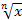 Знать определение чётной и нечётной функции; как расположен график четной и нечетной функции.Уметь по формуле определять четность и нечетность функции;приводить примеры этих функций; строить график функции y = , описывать по графику свойства функции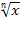 Знать определение чётной и нечётной функции; как расположен график четной и нечетной функции.Уметь по формуле определять четность и нечетность функции;приводить примеры этих функций; строить график функции y = , описывать по графику свойства функцииЗнать определение чётной и нечётной функции; как расположен график четной и нечетной функции.Уметь по формуле определять четность и нечетность функции;приводить примеры этих функций; строить график функции y = , описывать по графику свойства функцииФронтальный опросРабота по готовым графикамФронтальный опросРабота по готовым графикам§1423.1223.1262Чётность и нечётность функцииЧётность и нечётность функции4Урок закрепления изученногоЧётная функция, нечётная функция , симметричное множество,  алгоритм исследования функции на чётность,  график чётной и нечётной функции, график функции y = Знать определение чётной и нечётной функции; как расположен график четной и нечетной функции.Уметь по формуле определять четность и нечетность функции;приводить примеры этих функций; строить график функции y = , описывать по графику свойства функцииЗнать определение чётной и нечётной функции; как расположен график четной и нечетной функции.Уметь по формуле определять четность и нечетность функции;приводить примеры этих функций; строить график функции y = , описывать по графику свойства функцииЗнать определение чётной и нечётной функции; как расположен график четной и нечетной функции.Уметь по формуле определять четность и нечетность функции;приводить примеры этих функций; строить график функции y = , описывать по графику свойства функцииДифференцированные карточки по темеДифференцированные карточки по теме§1425.1225.1263-64Чётность и нечётность функцииЧётность и нечётность функции4Урок применения знаний и умений ПоисковыйЧётная функция, нечётная функция , симметричное множество,  алгоритм исследования функции на чётность,  график чётной и нечётной функции, график функции y = Знать определение чётной и нечётной функции; как расположен график четной и нечетной функции.Уметь по формуле определять четность и нечетность функции;приводить примеры этих функций; строить график функции y = , описывать по графику свойства функцииЗнать определение чётной и нечётной функции; как расположен график четной и нечетной функции.Уметь по формуле определять четность и нечетность функции;приводить примеры этих функций; строить график функции y = , описывать по графику свойства функцииЗнать определение чётной и нечётной функции; как расположен график четной и нечетной функции.Уметь по формуле определять четность и нечетность функции;приводить примеры этих функций; строить график функции y = , описывать по графику свойства функцииДифференцированная проверочная работа Дифференцированная проверочная работа §1427.1227.1265Функция y =  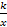 Функция y =  4Урок ознакомления с новым материаломФункция y =  , функция y = , 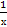 Знать свойства  функция y = , её график.Уметь  строить график функции y = , описывать свойства функции.Знать свойства  функция y = , её график.Уметь  строить график функции y = , описывать свойства функции.Знать свойства  функция y = , её график.Уметь  строить график функции y = , описывать свойства функции.Фронтальный опросФронтальный опрос§1566Функция y = Функция y = 4Урок закрепления изученногоФункция y =  , функция y = , Знать свойства  функция y = , её график.Уметь  строить график функции y = , описывать свойства функции.Знать свойства  функция y = , её график.Уметь  строить график функции y = , описывать свойства функции.Знать свойства  функция y = , её график.Уметь  строить график функции y = , описывать свойства функции.Дифференцированные карточки по темеДифференцированные карточки по теме§1567-68Функция y = Функция y = 4Урок применения знаний и уменийПоисковыйФункция y =  , функция y = , Знать свойства  функция y = , её график.Уметь  строить график функции y = , описывать свойства функции.Знать свойства  функция y = , её график.Уметь  строить график функции y = , описывать свойства функции.Знать свойства  функция y = , её график.Уметь  строить график функции y = , описывать свойства функции.Проверочная работаПроверочная работа§1569Неравенства и уравнения, содержащие степеньНеравенства и уравнения, содержащие степень4Урок ознакомления с новым материаломИррациональные уравнения, метод возведения в квадрат, проверка корней, посторонний корень  Уметь использовать свойства степенной функции при решении различных уравнений и неравенств,  решать иррациональное уравнение.Уметь использовать свойства степенной функции при решении различных уравнений и неравенств,  решать иррациональное уравнение.Уметь использовать свойства степенной функции при решении различных уравнений и неравенств,  решать иррациональное уравнение.Фронтальный опросФронтальный опрос§1670Неравенства и уравнения, содержащие степеньНеравенства и уравнения, содержащие степень4Урок закрепления изученногоИррациональные уравнения, метод возведения в квадрат, проверка корней, посторонний корень  Уметь использовать свойства степенной функции при решении различных уравнений и неравенств,  решать иррациональное уравнение.Уметь использовать свойства степенной функции при решении различных уравнений и неравенств,  решать иррациональное уравнение.Уметь использовать свойства степенной функции при решении различных уравнений и неравенств,  решать иррациональное уравнение.Дифференцированные карточки по темеДифференцированные карточки по теме§1671-72Неравенства и уравнения, содержащие степеньНеравенства и уравнения, содержащие степень4Урок применения знаний и уменийИсследовательскийИррациональные уравнения, метод возведения в квадрат, проверка корней, посторонний корень  Уметь использовать свойства степенной функции при решении различных уравнений и неравенств,  решать иррациональное уравнение.Уметь использовать свойства степенной функции при решении различных уравнений и неравенств,  решать иррациональное уравнение.Уметь использовать свойства степенной функции при решении различных уравнений и неравенств,  решать иррациональное уравнение.Проверочная работаПроверочная работа§1673-75Решение задач по теме «Степенная функция»Решение задач по теме «Степенная функция»3Урок обобщения и систематизации знанийСвойства функций, график функций,неравенства и уравнения, содержащие степень.Знать алгоритм построения графика функции, свойства функции.Уметь строить график функций; описывать их свойства;решать иррациональное уравнение.Знать алгоритм построения графика функции, свойства функции.Уметь строить график функций; описывать их свойства;решать иррациональное уравнение.Знать алгоритм построения графика функции, свойства функции.Уметь строить график функций; описывать их свойства;решать иррациональное уравнение.Дифференцированные карточки по темеДифференцированные карточки по теме§12-§1676Контрольная работа № 4 по теме «Степенная функция»Контрольная работа № 4 по теме «Степенная функция»1Урок проверки знаний и уменийСвойства функций, график функций,неравенства и уравнения, содержащие степень.Знать алгоритм построения графика функции, свойства функции.Уметь строить график функций; описывать их свойства;решать иррациональное уравнение.Знать алгоритм построения графика функции, свойства функции.Уметь строить график функций; описывать их свойства;решать иррациональное уравнение.Знать алгоритм построения графика функции, свойства функции.Уметь строить график функций; описывать их свойства;решать иррациональное уравнение.Индивидуальное решение контрольных заданийИндивидуальное решение контрольных заданийПрогрессии (20 часов)Прогрессии (20 часов)Прогрессии (20 часов)Прогрессии (20 часов)Прогрессии (20 часов)Прогрессии (20 часов)Прогрессии (20 часов)Прогрессии (20 часов)Прогрессии (20 часов)Прогрессии (20 часов)Прогрессии (20 часов)Прогрессии (20 часов)Прогрессии (20 часов)Прогрессии (20 часов)77Числовая последовательностьЧисловая последовательность3Урок ознакомления с новым материаломЧисловая последовательность, члены последовательности, формулы n-го члена последовательности,рекуррентные формулыЗнать определение числовой последовательности.Иметь представление о способах задания числовой последовательности.Уметь приводить примеры последовательностей; определять член последовательности по формулеЗнать определение числовой последовательности.Иметь представление о способах задания числовой последовательности.Уметь приводить примеры последовательностей; определять член последовательности по формулеЗнать определение числовой последовательности.Иметь представление о способах задания числовой последовательности.Уметь приводить примеры последовательностей; определять член последовательности по формулеФронтальный опросФронтальный опрос§1778-79Числовая последовательностьЧисловая последовательность3Урок закрепления изученногоЧисловая последовательность, члены последовательности, формулы n-го члена последовательности,рекуррентные формулыЗнать определение числовой последовательности.Иметь представление о способах задания числовой последовательности.Уметь приводить примеры последовательностей; определять член последовательности по формулеЗнать определение числовой последовательности.Иметь представление о способах задания числовой последовательности.Уметь приводить примеры последовательностей; определять член последовательности по формулеЗнать определение числовой последовательности.Иметь представление о способах задания числовой последовательности.Уметь приводить примеры последовательностей; определять член последовательности по формулеПроверка домашнего задания, Дифференцированные карточки по темеПроверка домашнего задания, Дифференцированные карточки по теме§1780Арифметическая прогрессияАрифметическая прогрессия3Урок ознакомления с новым материаломАрифметическая прогрессия, разность, формула n-го члена арифметической прогрессии, среднее арифметическое, характеристическое свойство арифметической прогрессии.Знать определение и формулу n – го члена арифметической прогрессии, характеристическое свойство арифметической прогрессии.Уметь применять при решении задач указанные формулы.Знать определение и формулу n – го члена арифметической прогрессии, характеристическое свойство арифметической прогрессии.Уметь применять при решении задач указанные формулы.Знать определение и формулу n – го члена арифметической прогрессии, характеристическое свойство арифметической прогрессии.Уметь применять при решении задач указанные формулы.Фронтальный опросВзаимопроверка в парахФронтальный опросВзаимопроверка в парах§1881Арифметическая прогрессияАрифметическая прогрессия3Урок закрепления изученногоАрифметическая прогрессия, разность, формула n-го члена арифметической прогрессии, среднее арифметическое, характеристическое свойство арифметической прогрессии.Знать определение и формулу n – го члена арифметической прогрессии, характеристическое свойство арифметической прогрессии.Уметь применять при решении задач указанные формулы.Знать определение и формулу n – го члена арифметической прогрессии, характеристическое свойство арифметической прогрессии.Уметь применять при решении задач указанные формулы.Знать определение и формулу n – го члена арифметической прогрессии, характеристическое свойство арифметической прогрессии.Уметь применять при решении задач указанные формулы.Проверка домашнего задания Проверка домашнего задания §1882Арифметическая прогрессияАрифметическая прогрессия3Урок применения знаний и умений Арифметическая прогрессия, разность, формула n-го члена арифметической прогрессии, среднее арифметическое, характеристическое свойство арифметической прогрессии.Знать определение и формулу n – го члена арифметической прогрессии, характеристическое свойство арифметической прогрессии.Уметь применять при решении задач указанные формулы.Знать определение и формулу n – го члена арифметической прогрессии, характеристическое свойство арифметической прогрессии.Уметь применять при решении задач указанные формулы.Знать определение и формулу n – го члена арифметической прогрессии, характеристическое свойство арифметической прогрессии.Уметь применять при решении задач указанные формулы.Дифференцированные карточки по темеДифференцированные карточки по теме§1883Сумма n  первых членов арифметической прогрессииСумма n  первых членов арифметической прогрессии3Урок ознакомления с новым материаломАрифметическая прогрессия, формула суммы n первых  членов арифметической прогрессииЗнать формулы суммы n первых  членов арифметической прогрессии.Уметь применять при решении задач указанные формулы.Знать формулы суммы n первых  членов арифметической прогрессии.Уметь применять при решении задач указанные формулы.Знать формулы суммы n первых  членов арифметической прогрессии.Уметь применять при решении задач указанные формулы.Фронтальный опросФронтальный опрос§1984-85Сумма n  первых членов арифметической прогрессииСумма n  первых членов арифметической прогрессии3Урок закрепления изученногоАрифметическая прогрессия, формула суммы n первых  членов арифметической прогрессииЗнать формулы суммы n первых  членов арифметической прогрессии.Уметь применять при решении задач указанные формулы.Знать формулы суммы n первых  членов арифметической прогрессии.Уметь применять при решении задач указанные формулы.Знать формулы суммы n первых  членов арифметической прогрессии.Уметь применять при решении задач указанные формулы.Дифференцированные карточки по теме Проверочная работаДифференцированные карточки по теме Проверочная работа§1986Геометрическая прогрессияГеометрическая прогрессия3Урок ознакомления с новым материаломГеометрическая прогрессия, знаменатель геометрической прогрессии,   формула n-го члена геометрической прогрессииЗнать определение и формулу n – го члена прогрессии, характеристическое свойство геометрической прогрессии.Уметь применять при решении задач указанные формулы.Знать определение и формулу n – го члена прогрессии, характеристическое свойство геометрической прогрессии.Уметь применять при решении задач указанные формулы.Знать определение и формулу n – го члена прогрессии, характеристическое свойство геометрической прогрессии.Уметь применять при решении задач указанные формулы.Индивидуальный опросМатематический диктантИндивидуальный опросМатематический диктант§2087-88Геометрическая прогрессияГеометрическая прогрессия3Урок закрепления изученногоГеометрическая прогрессия, знаменатель геометрической прогрессии,   формула n-го члена геометрической прогрессииЗнать определение и формулу n – го члена прогрессии, характеристическое свойство геометрической прогрессии.Уметь применять при решении задач указанные формулы.Знать определение и формулу n – го члена прогрессии, характеристическое свойство геометрической прогрессии.Уметь применять при решении задач указанные формулы.Знать определение и формулу n – го члена прогрессии, характеристическое свойство геометрической прогрессии.Уметь применять при решении задач указанные формулы.Проверочная работаПроверочная работа§2089Сумма n первых членов геометрической прогрессииСумма n первых членов геометрической прогрессии3Урок ознакомления с новым материаломГеометрическая прогрессия, формула суммы n первых членов геометрической прогрессииЗнать формулу суммы n первых членов геометрической прогрессии. Уметь применять при решении задач указанные формулы.Знать формулу суммы n первых членов геометрической прогрессии. Уметь применять при решении задач указанные формулы.Знать формулу суммы n первых членов геометрической прогрессии. Уметь применять при решении задач указанные формулы.Математический диктантМатематический диктант§2190-91Сумма n первых членов геометрической прогрессииСумма n первых членов геометрической прогрессии3Урок закрепления изученногоГеометрическая прогрессия, формула суммы n первых членов геометрической прогрессииЗнать формулу суммы n первых членов геометрической прогрессии. Уметь применять при решении задач указанные формулы.Знать формулу суммы n первых членов геометрической прогрессии. Уметь применять при решении задач указанные формулы.Знать формулу суммы n первых членов геометрической прогрессии. Уметь применять при решении задач указанные формулы.Дифференцированные карточки по теме Дифференцированные карточки по теме §2192-95Решение задач по теме «Прогрессии»Решение задач по теме «Прогрессии»4Урок обобщения и систематизации знанийАрифметическая прогрессия, геометрической прогрессииЗнать определение и формулу n – го члена арифметической прогрессии, характеристическое свойство арифметической прогрессии, формулы суммы n первых  членов арифметической прогрессии;  определение и формулу n – го члена прогрессии, характеристическое свойство геометрической прогрессии, формулу суммы n первых членов геометрической прогрессии.Уметь применять при решении задач указанные формулы.Знать определение и формулу n – го члена арифметической прогрессии, характеристическое свойство арифметической прогрессии, формулы суммы n первых  членов арифметической прогрессии;  определение и формулу n – го члена прогрессии, характеристическое свойство геометрической прогрессии, формулу суммы n первых членов геометрической прогрессии.Уметь применять при решении задач указанные формулы.Знать определение и формулу n – го члена арифметической прогрессии, характеристическое свойство арифметической прогрессии, формулы суммы n первых  членов арифметической прогрессии;  определение и формулу n – го члена прогрессии, характеристическое свойство геометрической прогрессии, формулу суммы n первых членов геометрической прогрессии.Уметь применять при решении задач указанные формулы.Проверка домашнего задания, Дифференцированные карточки по темеПроверка домашнего задания, Дифференцированные карточки по теме§17-2196Контрольная работа № 5 по теме «Прогрессии»Контрольная работа № 5 по теме «Прогрессии»1Урок проверки знаний и уменийАрифметическая прогрессия, геометрической прогрессииЗнать определение и формулу n – го члена арифметической прогрессии, характеристическое свойство арифметической прогрессии, формулы суммы n первых  членов арифметической прогрессии;  определение и формулу n – го члена прогрессии, характеристическое свойство геометрической прогрессии, формулу суммы n первых членов геометрической прогрессии.Уметь применять при решении задач указанные формулы.Знать определение и формулу n – го члена арифметической прогрессии, характеристическое свойство арифметической прогрессии, формулы суммы n первых  членов арифметической прогрессии;  определение и формулу n – го члена прогрессии, характеристическое свойство геометрической прогрессии, формулу суммы n первых членов геометрической прогрессии.Уметь применять при решении задач указанные формулы.Знать определение и формулу n – го члена арифметической прогрессии, характеристическое свойство арифметической прогрессии, формулы суммы n первых  членов арифметической прогрессии;  определение и формулу n – го члена прогрессии, характеристическое свойство геометрической прогрессии, формулу суммы n первых членов геометрической прогрессии.Уметь применять при решении задач указанные формулы.Индивидуальное решение контрольных заданийИндивидуальное решение контрольных заданийСлучайные события (8 часов)Случайные события (8 часов)Случайные события (8 часов)Случайные события (8 часов)Случайные события (8 часов)Случайные события (8 часов)Случайные события (8 часов)Случайные события (8 часов)Случайные события (8 часов)Случайные события (8 часов)Случайные события (8 часов)Случайные события (8 часов)Случайные события (8 часов)Случайные события (8 часов)Случайные события (8 часов)97СобытияСобытия1Урок ознакомления с новым материаломИсследовательскийНевозможные, достоверные и случайные события, совместные и несовместные события, равновозможные и неравновозможные события.Знать определения невозможного, достоверного и случайного события; совместного и несовместного события..Знать определения невозможного, достоверного и случайного события; совместного и несовместного события..Знать определения невозможного, достоверного и случайного события; совместного и несовместного события..Фронтальный опросДифференцированные карточки по теме§22§2298Вероятность событияВероятность события1Урок ознакомления с новым материаломВероятность, исход испытания, элементарные события, благоприятствующие исходы, вероятность наступления события.Иметь представление об измерении  степени достоверности, об испытании, о вероятности, об исходе испытания, об элементарных событиях, о благоприятствующих исходах ,о вероятности наступления события.Уметь заполнять и оформлять таблицы, отвечать на вопросы с помощью таблиц.Иметь представление об измерении  степени достоверности, об испытании, о вероятности, об исходе испытания, об элементарных событиях, о благоприятствующих исходах ,о вероятности наступления события.Уметь заполнять и оформлять таблицы, отвечать на вопросы с помощью таблиц.Иметь представление об измерении  степени достоверности, об испытании, о вероятности, об исходе испытания, об элементарных событиях, о благоприятствующих исходах ,о вероятности наступления события.Уметь заполнять и оформлять таблицы, отвечать на вопросы с помощью таблиц.Фронтальный опросДифференцированные карточки по теме§23§2399Решение вероятностных задач с помощью комбинаторикиРешение вероятностных задач с помощью комбинаторики1Урок ознакомления с новым материаломПроблемныйДостоверные события, невозможные события, случайные событияИметь представление об основных видах случайных событий: достоверное ,невозможное, несовместимое события.Уметь решать вероятностные задачи с помощью комбинаторики.Иметь представление об основных видах случайных событий: достоверное ,невозможное, несовместимое события.Уметь решать вероятностные задачи с помощью комбинаторики.Иметь представление об основных видах случайных событий: достоверное ,невозможное, несовместимое события.Уметь решать вероятностные задачи с помощью комбинаторики.Фронтальный опросПроверочная работа§24§24100Геометрическая вероятностьГеометрическая вероятность1КомбинированныйКлассическая вероятностная схема, вероятность событий, геометрическая вероятность, равновозможные события, предельный переход.Знать правило геометрических вероятностей.Уметь применять правило при решении задач.Знать правило геометрических вероятностей.Уметь применять правило при решении задач.Знать правило геометрических вероятностей.Уметь применять правило при решении задач.Фрональный опрос§25§25101Относительная частота и закон больших чиселОтносительная частота и закон больших чисел1Урок ознакомления с новым материаломОтносительная частота, статистическая вероятность, закон больших чисел. Знать определение относительной частоты события, статистической вероятности; закон больших чисел и уметь применять  его на практикеЗнать определение относительной частоты события, статистической вероятности; закон больших чисел и уметь применять  его на практикеЗнать определение относительной частоты события, статистической вероятности; закон больших чисел и уметь применять  его на практикеПроверка домашнего задания, Фронтальный опрос§26§26102-103Решение задач по теме «Случайные события»Решение задач по теме «Случайные события»2Урок обобщения и систематизации знанийВероятность событий, относительная частота, статистическая вероятность, закон больших чисел.Уметь применять все знания, полученные в ходе изучения темы, при решении задачУметь применять все знания, полученные в ходе изучения темы, при решении задачУметь применять все знания, полученные в ходе изучения темы, при решении задачИндивидуальный опрос§22-26§22-26104Контрольная работа № 6 по теме «Случайные события»Контрольная работа № 6 по теме «Случайные события»1Урок проверки знаний и уменийВероятность событий, относительная частота, статистическая вероятность, закон больших чисел.Уметь применять все знания, полученные в ходе изучения темы, при решении задачУметь применять все знания, полученные в ходе изучения темы, при решении задачУметь применять все знания, полученные в ходе изучения темы, при решении задачИндивидуальное решение контрольных заданийСлучайные величины (7 часов)Случайные величины (7 часов)Случайные величины (7 часов)Случайные величины (7 часов)Случайные величины (7 часов)Случайные величины (7 часов)Случайные величины (7 часов)Случайные величины (7 часов)Случайные величины (7 часов)Случайные величины (7 часов)Случайные величины (7 часов)Случайные величины (7 часов)Случайные величины (7 часов)Случайные величины (7 часов)Случайные величины (7 часов)105Таблицы распределенияТаблицы распределения1Урок ознакомления с новым материаломОбработка информации, таблицы распределения данных, таблица суммОбработка информации, таблицы распределения данных, таблица суммИметь представление о таблице распределения данных, таблице сумм.Уметь составлять по задаче таблицы распределения данных.Фронтальный опросПроверка домашнего задания, Проверочная работаФронтальный опросПроверка домашнего задания, Проверочная работа§27§27106Полигоны частотПолигоны частот1Урок ознакомления с новым материаломПолигоны частот, полигон относительных частот, разбиение на классы, столбчатая и круговая диаграммы.Полигоны частот, полигон относительных частот, разбиение на классы, столбчатая и круговая диаграммы.Иметь представление о полигоне  частот, о полигоне относительных частот, о  разбиении  на классы, о столбчатой и круговой  диаграммах.Фронтальный опросВзаимопроверка в парахФронтальный опросВзаимопроверка в парах§28§28107-108Генеральная совокупность и выборкаГенеральная совокупность и выборка2Урок ознакомления с новым материаломГенеральная совокупность, выборка, репрезентативная выборка, объём генеральной совокупности, выборочный метод ,среднее арифметическое относительных частот.Генеральная совокупность, выборка, репрезентативная выборка, объём генеральной совокупности, выборочный метод ,среднее арифметическое относительных частот.Иметь представление о генеральной совокупности, выборке, репрезентативной выборке, объёме генеральной совокупности, о выборочном  методе, среднем арифметическом относительных частот.Проверка домашнего задания, Фронтальный опросПроверка домашнего задания, Фронтальный опрос§29§29109Размах и центральная тенденцияРазмах и центральная тенденция2Урок ознакомления с новым материаломГенеральная совокупность, выборка, репрезентативная выборка, объём генеральной совокупности, выборочный метод ,среднее арифметическое относительных частот.Генеральная совокупность, выборка, репрезентативная выборка, объём генеральной совокупности, выборочный метод ,среднее арифметическое относительных частот.Уметь  находить  размах, моду, медиану совокупности значений; среднее значение случайной величины.Фронтальный опросВзаимопроверка в парахФронтальный опросВзаимопроверка в парах§30§30110Размах и центральная тенденцияРазмах и центральная тенденция2Урок закрепления изученногоИсследовательскийГенеральная совокупность, выборка, репрезентативная выборка, объём генеральной совокупности, выборочный метод ,среднее арифметическое относительных частот.Генеральная совокупность, выборка, репрезентативная выборка, объём генеральной совокупности, выборочный метод ,среднее арифметическое относительных частот.Уметь  находить  размах, моду, медиану совокупности значений; среднее значение случайной величины.Проверка домашнего задания,Компьютерный тестПроверка домашнего задания,Компьютерный тест§30§30111Контрольная работа № 7 по теме «Случайные величины»Контрольная работа № 7 по теме «Случайные величины»1Урок проверки знаний и уменийОбработка информации, таблицы распределения данных, таблица сумм, полигоны частот, генеральная совокупность и выборка, размах, мода, медиана, среднее значение, центральная тенденцияОбработка информации, таблицы распределения данных, таблица сумм, полигоны частот, генеральная совокупность и выборка, размах, мода, медиана, среднее значение, центральная тенденцияУметь применять все знания, полученные в ходе изучения темы, при решении задачИндивидуальное решение контрольных заданийИндивидуальное решение контрольных заданий§27-30§27-30Множества.  Логика (8часов)Множества.  Логика (8часов)Множества.  Логика (8часов)Множества.  Логика (8часов)Множества.  Логика (8часов)Множества.  Логика (8часов)Множества.  Логика (8часов)Множества.  Логика (8часов)Множества.  Логика (8часов)Множества.  Логика (8часов)Множества.  Логика (8часов)Множества.  Логика (8часов)Множества.  Логика (8часов)Множества.  Логика (8часов)112МножестваМножества1КомбинированныйПодмножество, множество, элементы множества, круги Эйлера, разность множеств, дополнение до множества, числовые множества, пересечение и объединение множеств, совокупность.Подмножество, множество, элементы множества, круги Эйлера, разность множеств, дополнение до множества, числовые множества, пересечение и объединение множеств, совокупность.Уметь находить  на числовом множестве разность множеств, дополнение до множества, пересечение и объединение множеств.Фронтальный опросВзаимопроверка в парахФронтальный опросВзаимопроверка в парах§31§31113Высказывания. ТеоремыВысказывания. Теоремы1КомбинированныйВысказывание, отрицание высказывания, предложения с переменными, множество истинности, равносильные множества, символы общности и существования, прямая и обратная теоремы, необходимые и достаточные условия, взаимно противоположные теоремыВысказывание, отрицание высказывания, предложения с переменными, множество истинности, равносильные множества, символы общности и существования, прямая и обратная теоремы, необходимые и достаточные условия, взаимно противоположные теоремыУметь сформулировать высказывание, находить множество истинности предложения, определять, истинно или ложно высказывание.Фронтальный опросПроверка домашнего заданияФронтальный опросПроверка домашнего задания§32§32114Уравнение окружностиУравнение окружности1КомбинированныйРасстояние между двумя точками, формула расстояния, уравнение фигуры, уравнение окружностиРасстояние между двумя точками, формула расстояния, уравнение фигуры, уравнение окружностиЗнать формулы расстояние между двумя точками, уравнение окружности.Уметь находить расстояние между двумя точками, записывать уравнение окружности с заданным центром и радиусомФронтальный опросМатематический диктантФронтальный опросМатематический диктант§33§33115Уравнение прямойУравнение прямой1КомбинированныйУравнение прямой, график уравнения прямой, угловой коэффициент прямой, взаимное расположение прямых.Уравнение прямой, график уравнения прямой, угловой коэффициент прямой, взаимное расположение прямых.Знать уравнение прямой.Уметь записывать уравнение прямой, проходящей через заданные точки; устанавливать взаимное расположение прямыхФронтальный опросПроверочная работаФронтальный опросПроверочная работа§34§34116Множества точек на координатной плоскостиМножества точек на координатной плоскости2КомбинированныйФигура, заданная уравнением или системой уравнений с двумя неизвестными; фигура ,заданная неравенством или системой неравенств с двумя неизвестными.Фигура, заданная уравнением или системой уравнений с двумя неизвестными; фигура ,заданная неравенством или системой неравенств с двумя неизвестными.Уметь с помощью графической иллюстрации определить фигуру, заданную системой уравнений.Фронтальный опросВзаимопроверка в парахФронтальный опросВзаимопроверка в парах§35§35117-118Решение задач по теме «Множества.  Логика»Решение задач по теме «Множества.  Логика»1Урок обобщения и систематизации знанийМножества. Высказывания. Теоремы. Уравнение прямой.Уравнение окружности. Множества точек на координатной плоскостиМножества. Высказывания. Теоремы. Уравнение прямой.Уравнение окружности. Множества точек на координатной плоскостиУметь применять все знания, полученные в ходе изучения темы, при решении задачФронтальный опросПроверка домашнего заданияФронтальный опросПроверка домашнего задания§31-§35§31-§35119Контрольная работа № 8 по теме «Множества.  Логика»Контрольная работа № 8 по теме «Множества.  Логика»1Урок проверки знаний и уменийМножества. Высказывания. Теоремы. Уравнение прямой.Уравнение окружности. Множества точек на координатной плоскостиМножества. Высказывания. Теоремы. Уравнение прямой.Уравнение окружности. Множества точек на координатной плоскостиУметь применять все знания, полученные в ходе изучения темы, при решении задачИндивидуальное решение контрольных заданийИндивидуальное решение контрольных заданийИтоговое повторение (22 часов)Итоговое повторение (22 часов)Итоговое повторение (22 часов)Итоговое повторение (22 часов)Итоговое повторение (22 часов)Итоговое повторение (22 часов)Итоговое повторение (22 часов)Итоговое повторение (22 часов)Итоговое повторение (22 часов)Итоговое повторение (22 часов)Итоговое повторение (22 часов)Итоговое повторение (22 часов)Итоговое повторение (22 часов)Итоговое повторение (22 часов)120-121120-121Выражения и их преобразования3Урок обобщения и систематизации знанийУметь:выполнять арифметические действия, сочетая устные и письменные приемы, находить значения корня натуральной степени, степени с рациональным показателем; проводить по известным формулам и правилам преобразования буквенных выражений, включающих степени, радикалы; вычислять значения числовых и буквенных выражений, осуществляя необходимые подстановки и преобразования.Уметь:выполнять арифметические действия, сочетая устные и письменные приемы, находить значения корня натуральной степени, степени с рациональным показателем; проводить по известным формулам и правилам преобразования буквенных выражений, включающих степени, радикалы; вычислять значения числовых и буквенных выражений, осуществляя необходимые подстановки и преобразования.Уметь:выполнять арифметические действия, сочетая устные и письменные приемы, находить значения корня натуральной степени, степени с рациональным показателем; проводить по известным формулам и правилам преобразования буквенных выражений, включающих степени, радикалы; вычислять значения числовых и буквенных выражений, осуществляя необходимые подстановки и преобразования.Фронтальный опросПроверка домашнего заданияДифференцированные карточки по темеФронтальный опросПроверка домашнего заданияДифференцированные карточки по темеИндивидуальные задания по карточкамИндивидуальные задания по карточкам122122Выражения и их преобразования3Урок применения знаний и уменийУметь:выполнять арифметические действия, сочетая устные и письменные приемы, находить значения корня натуральной степени, степени с рациональным показателем; проводить по известным формулам и правилам преобразования буквенных выражений, включающих степени, радикалы; вычислять значения числовых и буквенных выражений, осуществляя необходимые подстановки и преобразования.Уметь:выполнять арифметические действия, сочетая устные и письменные приемы, находить значения корня натуральной степени, степени с рациональным показателем; проводить по известным формулам и правилам преобразования буквенных выражений, включающих степени, радикалы; вычислять значения числовых и буквенных выражений, осуществляя необходимые подстановки и преобразования.Уметь:выполнять арифметические действия, сочетая устные и письменные приемы, находить значения корня натуральной степени, степени с рациональным показателем; проводить по известным формулам и правилам преобразования буквенных выражений, включающих степени, радикалы; вычислять значения числовых и буквенных выражений, осуществляя необходимые подстановки и преобразования.Математический диктантМатематический диктантИндивидуальные задания по карточкамИндивидуальные задания по карточкам123123Уравнения и системы уравнений3Урок обобщения и систематизации знанийУметь: решать линейные, квадратные, рациональные уравнения и неравенства, их системы;  составлять уравнения и неравенства по условию задачи; использовать для приближённого решения уравнений и неравенств графический метод;изображать на координатной плоскости множества решений простейших уравнений, неравенств  и их систем.Уметь: решать линейные, квадратные, рациональные уравнения и неравенства, их системы;  составлять уравнения и неравенства по условию задачи; использовать для приближённого решения уравнений и неравенств графический метод;изображать на координатной плоскости множества решений простейших уравнений, неравенств  и их систем.Уметь: решать линейные, квадратные, рациональные уравнения и неравенства, их системы;  составлять уравнения и неравенства по условию задачи; использовать для приближённого решения уравнений и неравенств графический метод;изображать на координатной плоскости множества решений простейших уравнений, неравенств  и их систем.Фронтальный опросФронтальный опросИндивидуальные задания по карточкамИндивидуальные задания по карточкам124-125124-125Уравнения и системы уравнений3Урок применения знаний и уменийУметь: решать линейные, квадратные, рациональные уравнения и неравенства, их системы;  составлять уравнения и неравенства по условию задачи; использовать для приближённого решения уравнений и неравенств графический метод;изображать на координатной плоскости множества решений простейших уравнений, неравенств  и их систем.Уметь: решать линейные, квадратные, рациональные уравнения и неравенства, их системы;  составлять уравнения и неравенства по условию задачи; использовать для приближённого решения уравнений и неравенств графический метод;изображать на координатной плоскости множества решений простейших уравнений, неравенств  и их систем.Уметь: решать линейные, квадратные, рациональные уравнения и неравенства, их системы;  составлять уравнения и неравенства по условию задачи; использовать для приближённого решения уравнений и неравенств графический метод;изображать на координатной плоскости множества решений простейших уравнений, неравенств  и их систем.Проверка домашнего заданияМатематический тренажёрПроверка домашнего заданияМатематический тренажёрИндивидуальные задания по карточкамИндивидуальные задания по карточкам126126Неравенства и системы неравенств3Урок обобщения и систематизации знанийУметь: решать линейные, квадратные, рациональные уравнения и неравенства, их системы;  составлять уравнения и неравенства по условию задачи; использовать для приближённого решения уравнений и неравенств графический метод;изображать на координатной плоскости множества решений простейших уравнений, неравенств  и их систем.Уметь: решать линейные, квадратные, рациональные уравнения и неравенства, их системы;  составлять уравнения и неравенства по условию задачи; использовать для приближённого решения уравнений и неравенств графический метод;изображать на координатной плоскости множества решений простейших уравнений, неравенств  и их систем.Уметь: решать линейные, квадратные, рациональные уравнения и неравенства, их системы;  составлять уравнения и неравенства по условию задачи; использовать для приближённого решения уравнений и неравенств графический метод;изображать на координатной плоскости множества решений простейших уравнений, неравенств  и их систем.Фронтальный опросФронтальный опросИндивидуальные задания по карточкамИндивидуальные задания по карточкам127-128127-128Неравенства и системы неравенств3Урок применения знаний и уменийУметь: решать линейные, квадратные, рациональные уравнения и неравенства, их системы;  составлять уравнения и неравенства по условию задачи; использовать для приближённого решения уравнений и неравенств графический метод;изображать на координатной плоскости множества решений простейших уравнений, неравенств  и их систем.Уметь: решать линейные, квадратные, рациональные уравнения и неравенства, их системы;  составлять уравнения и неравенства по условию задачи; использовать для приближённого решения уравнений и неравенств графический метод;изображать на координатной плоскости множества решений простейших уравнений, неравенств  и их систем.Уметь: решать линейные, квадратные, рациональные уравнения и неравенства, их системы;  составлять уравнения и неравенства по условию задачи; использовать для приближённого решения уравнений и неравенств графический метод;изображать на координатной плоскости множества решений простейших уравнений, неравенств  и их систем.Проверка домашнего задания Проверка домашнего задания Индивидуальные задания по карточкамИндивидуальные задания по карточкам129-130129-130Текстовые задачи2Урок обобщения и систематизации знанийУметь:составлять уравнения и неравенства по условию задачиУметь:составлять уравнения и неравенства по условию задачиУметь:составлять уравнения и неравенства по условию задачиФронтальный опрос Проверка домашнего заданияФронтальный опрос Проверка домашнего заданияИндивидуальные задания по карточкамИндивидуальные задания по карточкам131131Функции и графики1Урок обобщения и систематизации знанийУметь:определять значение функции по значению аргумента при различных способах задания функции; строить графики изученных функций;описывать по графику и в простейших случаях по формуле поведение и свойства функций, находить по графику функции наибольшие и наименьшие значения;решать уравнения, простейшие системы уравнений, используя свойства функций и их графиков.Уметь:определять значение функции по значению аргумента при различных способах задания функции; строить графики изученных функций;описывать по графику и в простейших случаях по формуле поведение и свойства функций, находить по графику функции наибольшие и наименьшие значения;решать уравнения, простейшие системы уравнений, используя свойства функций и их графиков.Уметь:определять значение функции по значению аргумента при различных способах задания функции; строить графики изученных функций;описывать по графику и в простейших случаях по формуле поведение и свойства функций, находить по графику функции наибольшие и наименьшие значения;решать уравнения, простейшие системы уравнений, используя свойства функций и их графиков.Фронтальный опросДифференцированные карточки по темеФронтальный опросДифференцированные карточки по темеИндивидуальные задания по карточкамИндивидуальные задания по карточкам132132Функции и графики1Урок применения знаний и уменийУметь:определять значение функции по значению аргумента при различных способах задания функции; строить графики изученных функций;описывать по графику и в простейших случаях по формуле поведение и свойства функций, находить по графику функции наибольшие и наименьшие значения;решать уравнения, простейшие системы уравнений, используя свойства функций и их графиков.Уметь:определять значение функции по значению аргумента при различных способах задания функции; строить графики изученных функций;описывать по графику и в простейших случаях по формуле поведение и свойства функций, находить по графику функции наибольшие и наименьшие значения;решать уравнения, простейшие системы уравнений, используя свойства функций и их графиков.Уметь:определять значение функции по значению аргумента при различных способах задания функции; строить графики изученных функций;описывать по графику и в простейших случаях по формуле поведение и свойства функций, находить по графику функции наибольшие и наименьшие значения;решать уравнения, простейшие системы уравнений, используя свойства функций и их графиков.Проверка домашнего задания Математический диктантПроверка домашнего задания Математический диктантИндивидуальные задания по карточкамИндивидуальные задания по карточкам133-136133-136Арифметическая и геометрическая прогрессии4Уметь: применять при решении задач определение и формулу n – го члена арифметической прогрессии, характеристическое свойство арифметической прогрессии, формулы суммы n первых  членов арифметической прогрессии;  определение и формулу n – го члена прогрессии, характеристическое свойство геометрической прогрессии, формулу суммы n первых членов геометрической прогрессии.Уметь: применять при решении задач определение и формулу n – го члена арифметической прогрессии, характеристическое свойство арифметической прогрессии, формулы суммы n первых  членов арифметической прогрессии;  определение и формулу n – го члена прогрессии, характеристическое свойство геометрической прогрессии, формулу суммы n первых членов геометрической прогрессии.Уметь: применять при решении задач определение и формулу n – го члена арифметической прогрессии, характеристическое свойство арифметической прогрессии, формулы суммы n первых  членов арифметической прогрессии;  определение и формулу n – го члена прогрессии, характеристическое свойство геометрической прогрессии, формулу суммы n первых членов геометрической прогрессии.Фронтальный опросДифференцированные карточки по темеФронтальный опросДифференцированные карточки по темеИндивидуальные задания по карточкамИндивидуальные задания по карточкам137-138137-138Итоговая проверочная работа в форме ГИА №92Урок проверки знаний и уменийУметь применять  знания, полученные в ходе изучения курса Математики и Алгебры.Уметь применять  знания, полученные в ходе изучения курса Математики и Алгебры.Уметь применять  знания, полученные в ходе изучения курса Математики и Алгебры.Индивидуальное решение контрольных заданийИндивидуальное решение контрольных заданий139139Анализ проверочной работы1Урок коррекции знаний и умений ИндивидуальныеИндивидуальные140140Итоговое повторение1Урок коррекции знаний и уменийИндивидуальныеИндивидуальные